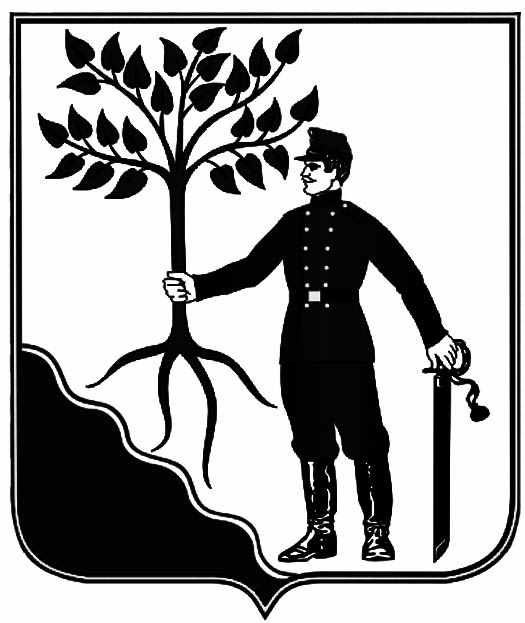 АДМИНИСТРАЦИЯ НОВОКУБАНСКОГО ГОРОДСКОГОПОСЕЛЕНИЯ НОВОКУБАНСКОГО РАЙОНАПОСТАНОВЛЕНИЕ от   01.08.2022            								        №   794НовокубанскОб утверждении формы проверочного листа (списка контрольных вопросов), применяемого при осуществлении муниципального контроля в области охраны и использования особо охраняемых природных территорий на территории Новокубанского городского поселения Новокубанского района Краснодарского краяВ соответствии  Федеральными законами, от 25 октября 2001 года                     № 136-ФЗ «Земельный кодекс Российской Федерации», от 6 октября 2003года  № 131-ФЗ «Об общих принципах организации местного самоуправления в Российской Федерации», от 31 июля 2020 года № 248-ФЗ                                           «О государственном контроле (надзоре) и муниципальном контроле в Российской Федерации», от 14 марта 1995 года № 33-ФЗ "Об особо охраняемых природных территориях" Постановлением Правительства Российской Федерации от 27 октября 2021года  № 1844 «Об утверждении требований к разработке, содержанию, общественному обсуждению проектов форм проверочных листов, утверждению, применению, актуализации форм проверочных листов, а также случаев обязательного применения проверочных листов», Решением Совета Новокубанского городского поселения Новокубанского района от 24 декабря 2021 года № 314 «Об утверждении Положения по осуществлению муниципального  контроля в области охраны и использования  особо охраняемых территорий на территории Новокубанского городского поселения Новокубанского района», заключением о результатах общественных обсуждений по вопросу утверждения формы проверочного листа (списка контрольных вопросов), применяемого при осуществлении муниципального контроля в области охраны и использования особо охраняемых природных территорий  на территории Новокубанского городского поселения Новокубанского района Краснодарского края                            от 26 июля 2022 года № 8, руководствуясь Уставом Новокубанского городского поселения Новокубанского района, п о с т а н о в л я ю:1. Утвердить прилагаемую форму проверочного листа (списка контрольных вопросов), применяемого при осуществлении муниципального контроля в области охраны и использования особо охраняемых природных территорий на территории Новокубанского городского поселения Новокубанского района Краснодарского края, согласно приложению к настоящему постановлению. 2. Отделу организационно-кадровой работы администрации Новокубанского городского поселения Новокубанского района (Тарасова) разместить постановление на официальном сайте администрации Новокубанского городского поселения Новокубанского района в информационно-телекоммуникационной сети «Интернет». 3. Контроль за исполнением настоящего постановления возложить на заместителя главы Новокубанского городского поселения Новокубанского района, начальника отдела муниципального контроля А.Е. Ворожко.4. Постановление  вступает в силу со дня его официального опубликования в информационном бюллетене «Вестник Новокубанского городского поселения Новокубанского района» и подлежит размещению на официальном сайте Новокубанского городского поселения Новокубанского района в информационно-телекоммуникационной сети «Интернет» (www.ngpnr.ru).Глава Новокубанского городского поселенияНовокубанского района                                                                      П.В. МанаковВ. АнтоноваПриложение                                                                     к постановлению  администрации Новокубанского городского поселенияНовокубанского районаот_____________2022 года № _____QR-кодНа документы, оформляемые контрольным органом, наносится QR-код, сформированный единым реестром, обеспечивающий переход на страницу в информационно-телекоммуникационной сети «Интернет», содержащую запись единого реестра о профилактическом мероприятии, контрольном мероприятии в едином реестре, в рамках которого составлен документ.При использовании для просмотра информации QR-кода сведения отображаются без ограничений доступа к нимФормаПроверочный лист (списка контрольных вопросов), применяемого при осуществлении муниципального контроля в области охраны и использования  особо охраняемых территорий на территории Новокубанского городского поселения Новокубанского района Краснодарского края»Список контрольных вопросов, отражающих содержание обязательных требований, ответы на которые свидетельствуют о соблюдении или несоблюдении контролируемым лицом обязательных требованийГлава Новокубанского городского поселенияНовокубанского района		           	                                 П.В. Манаков1.Наименование вида контроля, включенного в единый реестр видов федерального государственного контроля (надзора), регионального государственного контроля (надзора), муниципального контроляМуниципальный  контроль  в области охраны и использования особо охраняемых территорий на территории Новокубанского городского поселения Новокубанского района 2.Наименование контрольного (надзорного) органа: 3.Реквизиты нормативного правового акта об утверждении формы проверочного листа:4. Вид контрольного (надзорного) мероприятия5. Дата заполнения проверочного листа:6.Объект муниципального контроля, в отношении которого проводится контрольное              ( надзорное) мероприятие7.Фамилия, имя и отчество (при наличии) гражданина или индивидуального предпринимателя, его идентификационный номер налогоплательщика и (или) основной государственный регистрационный номер индивидуального предпринимателя, адрес регистрации гражданина или индивидуального предпринимателя, наименование юридического лица, его идентификационный номер налогоплательщика и (или) основной государственный регистрационный номер, адрес юридического лица (его филиалов, представительств, обособленных структурных подразделений), являющихся контролируемыми лицами:8.Место (места) проведения контрольного мероприятия с заполнением проверочного листа:9.Реквизиты решения контрольного органа о проведении контрольного мероприятия, подписанного уполномоченным должностным лицом контрольного органа:№_____ от_______10.Учетный номер контрольного (надзорного) мероприятия:№ _________ от___________11.Должность, фамилия и инициалы должностного лица контрольного (надзорного) органа, в должностные обязанности которого в соответствии с положением о виде контроля, должностным регламентом или должностной инструкцией входит осуществление полномочий по виду контроля, в том числе проведение контрольных(надзорных) мероприятий, проводящего контрольное (надзорное) мероприятие и заполняющего проверочный лист:N п/пN п/пВопрос, отражающий содержание обязательных требованийСоотнесенные со списком контрольных вопросов реквизиты нормативных правовых актов с указанием структурных единиц этих актовОтветы на вопросыОтветы на вопросыОтветы на вопросыОтветы на вопросыОтветы на вопросыОтветы на вопросыОтветы на вопросыОтветы на вопросыОтветы на вопросыN п/пN п/пВопрос, отражающий содержание обязательных требованийСоотнесенные со списком контрольных вопросов реквизиты нормативных правовых актов с указанием структурных единиц этих актовдадададанетнетнеприменимопримечаниепримечание11Соблюдается ли лицом на территориях, на которых находятся памятники природы, и в границах их охранных зон запрет на осуществление всякой деятельности, влекущей за собой нарушение сохранности памятников природыпункт 1 статьи 27 Федерального закона от 14.03.1995 № 33-ФЗ "Об особо охраняемых природных территориях"22Исполняются ли собственниками, владельцами и пользователями земельных участков, на которых находятся памятники природы, обязательства по обеспечению режима особой охраны памятников природыпункт 2 статьи 27 Федерального закона от 14.03.1995 № 33-ФЗ "Об особо охраняемых природных территориях"33Соблюдается ли лицом на особо охраняемых природных территориях (далее ООПТ) либо в их охранных зонах режим осуществления хозяйственной и иной деятельности в лесопарковом зеленом поясепункты 1, 3 статьи 62.4 Федерального закона от 10.01.2002 № 7-ФЗ "Об охране окружающей среды"44Осуществляется ли лицом на ООПТ либо в их охранных зонах пользование недрами на основании лицензиистатья 11 Закона Российской Федерации от 21.02.1992 № 2395-1 "О недрах55Осуществляется ли лицом пользование водными объектами, расположенными на ООПТ либо в их охранных зонах, на основании договора водопользования или решения о предоставлении водного объекта в пользованиечасти 2, 3 статьи 11 Водного кодекса Российской Федерации66Имеется ли у лица на ООПТ либо в их охранных зонах разрешение на добычу охотничьих ресурсовпункты 1, 2 части 5 статьи 13, пункты 1, 2 части 4 статьи 15, часть 3 статьи 16, пункты 1, 2 части 2 статьи 17, пункты 1, 2 части 3 статьи 18, статья 29 Федерального закона от 24.07.2009 № 209-ФЗ "Об охоте и о сохранении охотничьих ресурсов и о внесении изменений в отдельные законодательные акты Российской Федерации""__" ________ 20__ г."__" ________ 20__ г."__" ________ 20__ г."__" ________ 20__ г.(дата заполнения проверочного листа)(дата заполнения проверочного листа)(дата заполнения проверочного листа)(дата заполнения проверочного листа)(должность лица, заполнившего проверочный лист (подпись)(должность лица, заполнившего проверочный лист (подпись)(должность лица, заполнившего проверочный лист (подпись)(должность лица, заполнившего проверочный лист (подпись)(фамилия, инициалы)(фамилия, инициалы)(фамилия, инициалы)